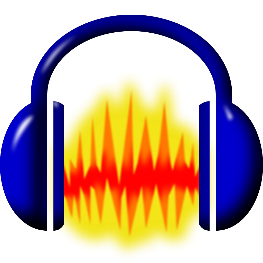 	Utilisation du logiciel 	AUDACITY1 – Ouvre le logiciel Audacity (Menu démarrer > écris Audacity et cliques dessus). Valide les diverses fenêtres qui apparaîtront. CLIQUE DE SUITE SUR ENREGISTRER SOUS et nomme le fichier « noms.prénoms ».2 - Pour importer tes bruitages dans le logiciel, clique sur Fichier > importer > audio. Rejoints le répertoire dans lequel tu as sauvegardé des bruitages. Tu peux par exemple en trouver ici https://lasonotheque.org ou ici http://bbcsfx.acropolis.org.ukConseil : Pour ne pas te tromper, tu peux les écouter avant en cliquant avec le bouton droit de la souris sur le bruitage puis Lecture.3 – Organise la structure de ta bande annonce de manière logique : Ne mets pas tous les bruitages en même temps. Imagine la scène et place les en les faisant parfois chevaucher, parfois jouer en même temps ou parfois seuls. A toi de voir !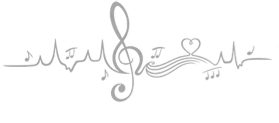 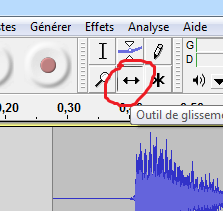 Pour déplacer un élément sonore, clique sur cet icône.Et selectionner le début du sample (bruitage).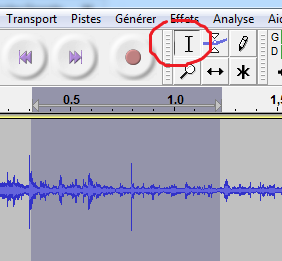 Pour supprimer une partie, clique sur cet icône.Et sélectionne la partie que tu souhaites supprimer et appuie sur le bouton « Suppr » ou « Del » de ton clavier.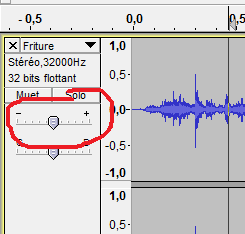 Pour changer le volume des sons d’une piste, utilise ce bouton.Pour changer la spatialisation (position droite/gauche) des sons d’une piste, utilise ce bouton.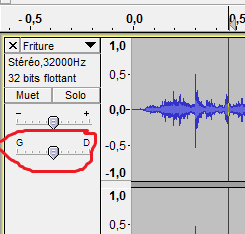 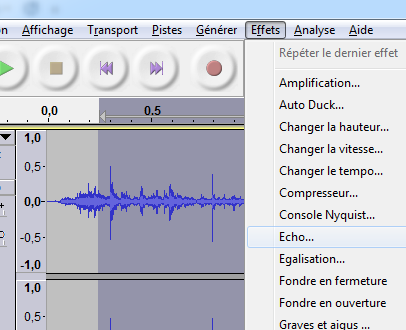 Pour mettre un effet (echo, delay gain etc.) sur un sample (partie ou bruitage entier) :Sélectionne la partie de ton choix avec l’icône indiqué en B, puis clique sur le menu supérieur l’onglet « Effets » et sélectionne l’effet de ton choix. Traite le son et valide pour écouter. Si ça ne te convient pas, appuie sur CTRL et Z en même temps pour annuler.				                     Conseil : N’oublie pas d’enregistrer régulièrement ton travail.E) Pour supprimer une piste, cliquer sur la petite croix située en haut à gauche de la piste ou sélectionner votre piste, cliquer sur Pistes dans les onglets situés sur la barre latérale haute, puis supprimer.Astuce : pour éviter d’avoir trop de pistes différentes, vous pouvez déplacer librement plusieurs sons sur la même piste (d’une piste mono à l’autre ou d’une piste stéréo à l’autre). Supprimer les pistes vides, une fois le son déplacé.